РЕШЕНИЕРассмотрев проект решения Городской Думы Петропавловск-Камчатского городского округа о внесении изменений в решение Городской Думы Петропавловск-Камчатского городского округа от 05.10.2022 № 5-р 
«Об утверждении состава постоянных комитетов и комиссий Городской Думы Петропавловск-Камчатского городского округа», внесенный председателем Городской Думы Петропавловск-Камчатского городского округа 
Лимановым А.С., в соответствии со статьей 29 Устава Петропавловск-Камчатского городского округа, статьей 60 Решения Городской Думы Петропавловск-Камчатского городского округа от 13.07.2018 № 82-нд 
«О Регламенте Городской Думы Петропавловск-Камчатского городского округа» Городская Дума Петропавловск-Камчатского городского округаРЕШИЛА:1. Внести в решение Городской Думы Петропавловск-Камчатского городского округа от 05.10.2022 № 5-р «Об утверждении состава постоянных комитетов и комиссий Городской Думы Петропавловск-Камчатского городского округа» (далее – изменяемое решение) изменения, изложив пункт 1 в следующей редакции:«1. Утвердить состав постоянных комитетов и комиссий Городской Думы Петропавловск-Камчатского городского округа (далее – Городская Дума):1) Комитет Городской Думы по бюджету, финансам и экономике:2) Комитет Городской Думы по местному самоуправлению и социальной политике:3) Комитет Городской Думы по городскому и жилищно-коммунальному хозяйству:4) Комитет Городской Думы по собственности, земельным отношениям, предпринимательству и инвестициям:председатель Комитета:5) Комитет Городской Думы по гражданской обороне, защите населения от чрезвычайных ситуаций и взаимодействию с силовыми структурами:председатель Комитета:6) Комиссия Городской Думы по взаимодействию с Контрольно-счетной палатой Петропавловск-Камчатского городского округа:7) Комиссия Городской Думы по Регламенту и депутатской этике:8) Комиссия Городской Думы по наградам:9) Комиссия Городской Думы по рассмотрению уведомлений лиц, замещающих муниципальные должности в Петропавловск-Камчатском городском округе, о возникновении личной заинтересованности при осуществлении полномочий, которая приводит или может привести к конфликту интересов:10) Комиссия Городской Думы по противодействию коррупции в Городской Думе:2. Настоящее решение вступает в силу со дня его подписания, за исключением подпункта 8 пункта 1 изменяемого решения, который вступает в силу со дня вступления в силу изменения в статью 4 Решения Городской Думы Петропавловск-Камчатского городского округа от 31.10.2013 № 145-нд 
«О наградах и почетных званиях Петропавловск-Камчатского городского округа», регулирующего деятельность с участием Комиссии Городской Думы по наградам.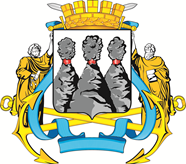 ГОРОДСКАЯ ДУМАПЕТРОПАВЛОВСК-КАМЧАТСКОГО ГОРОДСКОГО ОКРУГАот 21.12.2022 № 73-р6-я сессияг.Петропавловск-КамчатскийО внесении изменений в решение Городской Думы Петропавловск-Камчатского городского округа от 05.10.2022 № 5-р «Об утверждении состава постоянных комитетов и комиссий Городской Думы Петропавловск-Камчатского городского округа»председатель Комитета:председатель Комитета:председатель Комитета:Сароян С.А.–депутат Городской Думы по избирательному округу № 8;заместители председателя Комитета:заместители председателя Комитета:заместители председателя Комитета:Азимов С.А. оглы–депутат Городской Думы по избирательному округу № 3;Павленко Д.А.–депутат Городской Думы по избирательному округу № 2;члены Комитета:члены Комитета:члены Комитета:Гурина А.М.–депутат Городской Думы по избирательному округу № 4;Лиманов А.С.–депутат Городской Думы по единому муниципальному избирательному округу;Лосев К.Е.–депутат Городской Думы по единому муниципальному избирательному округу;Песоцкая Г.В.–депутат Городской Думы по единому муниципальному избирательному округу;Черныш И.Н.–депутат Городской Думы по избирательному округу № 7;председатель Комитета:председатель Комитета:председатель Комитета:Белкина М.А. –депутат Городской Думы по единому муниципальному избирательному округу;заместители председателя Комитета:заместители председателя Комитета:заместители председателя Комитета:Гимранов Д.Ю.-–депутат Городской Думы по избирательному округу № 3;Иванова Н.А. –депутат Городской Думы по избирательному округу № 10;Рыкова И.В.-–депутат Городской Думы по единому муниципальному избирательному округу;члены Комитета:члены Комитета:члены Комитета:Азимов С.А. оглы –депутат Городской Думы по избирательному округу № 3;Базанов Д.А.-–депутат Городской Думы по избирательному округу № 9;Богданов А.М.-–депутат Городской Думы по избирательному округу № 6;Галич А.А.-–депутат Городской Думы по избирательному округу № 6;Ильина Е.И.-–депутат Городской Думы по избирательному округу № 10;Кадачигова Д.С.-–депутат Городской Думы по избирательному округу № 4;Лиманов А.С.-–депутат Городской Думы по единому муниципальному избирательному округу;Половинкин М.О.-–депутат Городской Думы по избирательному округу № 1;Походий С.М.-–депутат Городской Думы по единому муниципальному избирательному округу;Тетеревкова Н.А.-–депутат Городской Думы по единому муниципальному избирательному округу;Чурилова И.Н. –депутат Городской Думы по единому муниципальному избирательному округу;председатель Комитета:председатель Комитета:председатель Комитета:Воровский А.В.–депутат Городской Думы по избирательному округу № 8;заместители председателя Комитета:заместители председателя Комитета:заместители председателя Комитета:Воронов Д.М.–депутат Городской Думы по избирательному округу № 7;Лесков Б.А.–депутат Городской Думы по избирательному округу № 5;члены Комитета:члены Комитета:члены Комитета:Азимов С.А. оглы–депутат Городской Думы по избирательному округу № 3;Богданов А.М.–депутат Городской Думы по избирательному округу № 6;Гимранов Д.Ю.–депутат Городской Думы по избирательному округу № 3;Каминский А.А.–депутат Городской Думы по единому муниципальному избирательному округу;Колядка В.В.–депутат Городской Думы по избирательному округу № 9;Лиманов А.С.–депутат Городской Думы по единому муниципальному избирательному округу;Наумов А.Б.–депутат Городской Думы по избирательному округу № 2;Песоцкая Г.В.–депутат Городской Думы по единому муниципальному избирательному округу;Половинкин М.О.–депутат Городской Думы по избирательному округу № 1;Федоров Д.С.–депутат Городской Думы по избирательному округу № 1;Шунькин Д.В.–депутат Городской Думы по избирательному округу № 5;Павленко Д.А.–депутат Городской Думы по избирательному округу № 2;заместители председателя Комитета:заместители председателя Комитета:заместители председателя Комитета:Каминский А.А.–депутат Городской Думы по единому муниципальному избирательному округу;Лосев К.Е.–депутат Городской Думы по единому муниципальному избирательному округу;члены Комитета:члены Комитета:члены Комитета:Азимов С.А. оглы–депутат Городской Думы по избирательному округу № 3;Воронов Д.М.–депутат Городской Думы по избирательному округу № 7;Гимранов Д.Ю.–депутат Городской Думы по избирательному округу № 3;Колядка В.В.–депутат Городской Думы по избирательному округу № 9;Лесков Б.А.–депутат Городской Думы по избирательному округу № 5;Лиманов А.С.–депутат Городской Думы по единому муниципальному избирательному округу;Ника П.В.–депутат Городской Думы по единому муниципальному избирательному округу;Половинкин М.О.–депутат Городской Думы по избирательному округу № 1;Сароян С.А.–депутат Городской Думы по избирательному округу № 8;Чурилова И.Н.–депутат Городской Думы по единому муниципальному избирательному округу;Лиманов А.С.–депутат Городской Думы по единому муниципальному избирательному округу ;заместители председателя Комитета:заместители председателя Комитета:заместители председателя Комитета:Лесков Б.А.–депутат Городской Думы по избирательному округу № 5;Сароян С.А.–депутат Городской Думы по избирательному округу № 8;члены Комитета:члены Комитета:члены Комитета:Белкина М.А.–депутат Городской Думы по единому муниципальному избирательному округу;Воровский А.В.–депутат Городской Думы по избирательному округу № 8;Воронов Д.М.–депутат Городской Думы по избирательному округу № 7;Ника П.В.–депутат Городской Думы по единому муниципальному избирательному округу;Половинкин М.О.–депутат Городской Думы по избирательному округу № 1;председатель Комиссии:председатель Комиссии:председатель Комиссии:Шунькин Д.В.–депутат Городской Думы по избирательному округу № 5;заместители председателя Комиссии:заместители председателя Комиссии:заместители председателя Комиссии:Ника П.В.–депутат Городской Думы по единому муниципальному избирательному округу;Федоров Д.С.–депутат Городской Думы по избирательному округу № 1;члены Комиссии:члены Комиссии:члены Комиссии:Александрова Н.В.–заместитель Главы администрации Петропавловск-Камчатского городского округа;Алексеева И.Н.–заместитель руководителя аппарата Городской Думы Петропавловск-Камчатского городского округа – начальник управления по обеспечению деятельности органов Городской Думы и информационного обеспечения работы аппарата Городской Думы Петропавловск-Камчатского городского округа;Бухонин В.Ю.–аудитор Контрольно-счетной палаты Петропавловск-Камчатского городского округа;Глуховский Д.В.–руководитель аппарата Городской Думы Петропавловск-Камчатского городского округа;Гурина А.М.–депутат Городской Думы по избирательному округу № 4;Кадачигова Д.С.–депутат Городской Думы по избирательному округу № 4;Курмаева С.Р.–аудитор Контрольно-счетной палаты Петропавловск-Камчатского городского округа;Лесков Б.А.–депутат Городской Думы по избирательному округу № 5;Сароян С.А.–депутат Городской Думы по избирательному округу № 8;Чубкова О.С.–заместитель Главы администрации Петропавловск-Камчатского городского округа – руководитель Управления финансов администрации Петропавловск-Камчатского городского округа;председатель Комиссии:председатель Комиссии:председатель Комиссии:Ильина Е.И.–депутат Городской Думы по избирательному округу № 10;заместители председателя Комиссии:заместители председателя Комиссии:заместители председателя Комиссии:Гурина А.М.–депутат Городской Думы по избирательному округу № 4;Тетеревкова Н.А.–депутат Городской Думы по единому муниципальному избирательному округу;члены Комиссии:члены Комиссии:члены Комиссии:Кадачигова Д.С.–депутат Городской Думы по избирательному округу № 4;Лесков Б.А.–депутат Городской Думы по избирательному округу № 5;Наумов А.Б.–депутат Городской Думы по избирательному округу № 2;Походий С.М.–депутат Городской Думы по единому муниципальному избирательному округу;Сароян С.А.–депутат Городской Думы по избирательному округу № 8;председатель Комиссии:председатель Комиссии:председатель Комиссии:Лиманов А.С.–депутат Городской Думы по единому муниципальному избирательному округу;заместители председателя Комиссии:заместители председателя Комиссии:заместители председателя Комиссии:Лесков Б.А.–депутат Городской Думы по избирательному округу № 5;Сароян С.А.–депутат Городской Думы по избирательному округу № 8;секретарь Комиссии:секретарь Комиссии:секретарь Комиссии:Гераскина Л.С.–консультант отдела организационной и кадровой работы управления организационно-правового обеспечения работы аппарата Городской Думы Петропавловск-Камчатского городского округа;члены Комиссии:члены Комиссии:члены Комиссии:Белкина М.А.–депутат Городской Думы по единому муниципальному избирательному округу;Витер И.В.–Заслуженный работник культуры Российской Федерации, Почетный гражданин города Петропавловска-Камчатского, краевед, историк;Воровский А.В.–депутат Городской Думы по избирательному округу № 8;Гаврилов С.В.–член Русского географического общества, член Союза журналистов России, писатель, краевед;Павленко Д.А.–депутат Городской Думы по избирательному округу № 2;Походий С.М.–депутат Городской Думы по единому муниципальному избирательному округу;председатель Комиссии:председатель Комиссии:председатель Комиссии:Лесков Б.А.–депутат Городской Думы по избирательному округу № 5;заместители председателя Комиссии:заместители председателя Комиссии:заместители председателя Комиссии:Кадачигова Д.С.–депутат Городской Думы по избирательному округу № 4;Лосев К.Е.–депутат Городской Думы по единому муниципальному избирательному округу;секретарь Комиссии:секретарь Комиссии:секретарь Комиссии:Морозов А.А.–начальник отдела организационной и кадровой работы управления организационно-правового обеспечения работы аппарата Городской Думы Петропавловск-Камчатского городского округа; члены Комиссии:члены Комиссии:члены Комиссии:Катрук Т.О.–заместитель руководителя аппарата Городской Думы Петропавловск-Камчатского городского округа – начальник управления организационно-правового обеспечения работы аппарата Городской Думы Петропавловск-Камчатского городского округа;Ника П.В.–депутат Городской Думы по единому муниципальному избирательному округу;Федоров Д.С.–депутат Городской Думы по избирательному округу № 1;председатель Комиссии:председатель Комиссии:председатель Комиссии:Лиманов А.С.–депутат Городской Думы по единому муниципальному избирательному округу;заместители председателя Комиссиизаместители председателя Комиссиизаместители председателя КомиссииЛесков Б.А.–депутат Городской Думы по избирательному округу № 5;Сароян С.А.–депутат Городской Думы по избирательному округу № 8;секретарь Комиссии:секретарь Комиссии:секретарь Комиссии:Морозов А.А.–начальник отдела организационной и кадровой работы управления организационно-правового обеспечения работы аппарата Городской Думы Петропавловск-Камчатского городского округа;члены Комиссии:члены Комиссии:члены Комиссии:Глуховский Д.В.–руководитель аппарата Городской Думы Петропавловск-Камчатского городского округа;Кадачигова Д.С.–депутат Городской Думы по избирательному округу № 4;Катрук Т.О.–заместитель руководителя аппарата Городской Думы Петропавловск-Камчатского городского округа – начальник управления организационно-правового обеспечения работы аппарата Городской Думы Петропавловск-Камчатского городского округа; Ника П.В.–депутат Городской Думы по единому муниципальному избирательному округу;Поплова Н.А.–советник отдела организационной и кадровой работы управления организационно-правового обеспечения работы аппарата Городской Думы Петропавловск-Камчатского городского округа.».Председатель Городской Думы Петропавловск-Камчатского городского округа А.С. Лиманов